Sample Assessment Tasks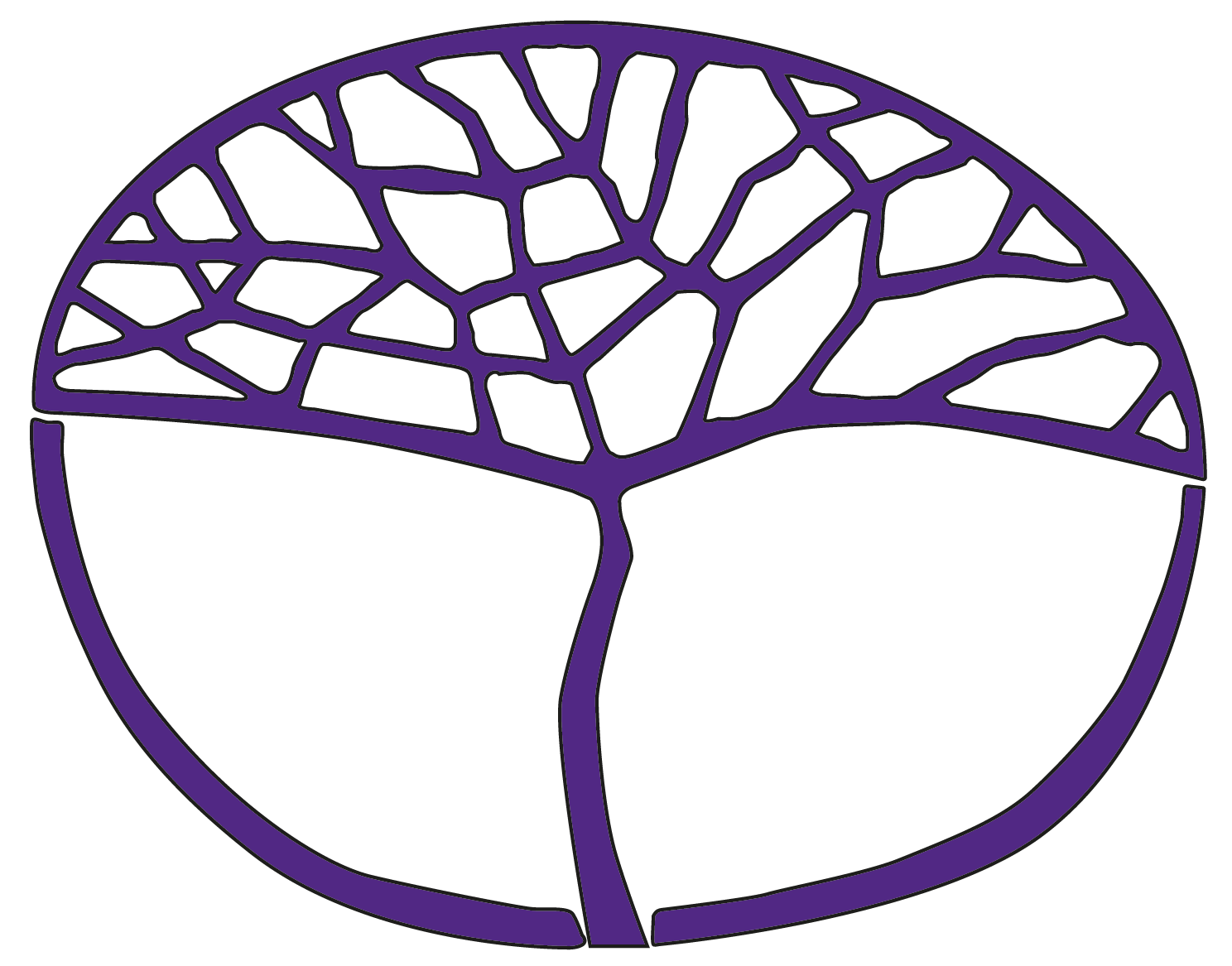 Outdoor EducationATAR Year 11Copyright© School Curriculum and Standards Authority, 2019This document – apart from any third party copyright material contained in it – may be freely copied, or communicated on an intranet, for non-commercial purposes in educational institutions, provided that the School Curriculum and Standards Authority is acknowledged as the copyright owner, and that the Authority’s moral rights are not infringed.Copying or communication for any other purpose can be done only within the terms of the Copyright Act 1968 or with prior written permission of the School Curriculum and Standards Authority. Copying or communication of any third party copyright material can be done only within the terms of the Copyright Act 1968 or with permission of the copyright owners.Any content in this document that has been derived from the Australian Curriculum may be used under the terms of the Creative Commons Attribution 4.0 International licence.DisclaimerAny resources such as texts, websites and so on that may be referred to in this document are provided as examples of resources that teachers can use to support their learning programs. Their inclusion does not imply that they are mandatory or that they are the only resources relevant to the course.Sample assessment taskOutdoor Education – ATAR Year 11Task 1 – Unit 1Assessment type: Performance 1Conditions: the task will be completed over 4–6 weeksTask weighting: 5% of the school mark for this unit____________________________________________________________________________________________________Mountain biking skills	(54 marks)Develop the mountain biking skills and knowledge identified below. You will be provided with 
4–6 weeks of practice and feedback to help you develop the required skills/strategies.Personal protective equipment	(5 marks)Minimising environmental impact 1	(9 marks)Minimising environmental impact 2	(9 marks)Equipment	(7 marks)Braking	(9 marks)Balancing	(3 marks)Hill climbing/descending	(6 marks)Cornering/riding	(6 marks)Marking key for sample assessment task 1 – Unit 1Sample assessment taskOutdoor Education – ATAR Year 11Task 2 – Unit 1Assessment type: Investigation Conditions: the task will be completed over two weeksTask weighting: 10% of the school mark for this unit____________________________________________________________________________________________________Mountain biking expedition plannerTeacher note: the planner may include a number of sections, depending on the expedition planned. A sample expedition planner and marking key are available on the Authority website and include a number of such sections. The planner provided to students may include, but is not limited to, sections such as:research: history; the environmentexpedition briefparticipant informationgoalsscheduleleadershiprouteemergency considerationsminimum impact practicesequipment menu planningTeachers are encouraged to select appropriate sections from the sample planner and marking key, and develop a planner that is appropriate for the unit content and expedition requirements.Sample assessment taskOutdoor Education – ATAR Year 11Task 3 – Unit 1Assessment type: Performance 2Conditions: participate in an expedition of a minimum length of two nights and three days. Demonstrate understanding of the unit content through behaviours, practices, interactions, communications and generic camping skills.Task weighting: 10% of the school mark for this unit____________________________________________________________________________________________________Mountain biking expedition	(98 marks)During the expedition, observations will be made regarding performance and, following provision of feedback, student ability in the areas described below will be assessed.Skills	(21 marks)Safety (emergency responses)	(15 marks)Working with others	(15 marks)Leadership	(6 marks)Personal skills	(15 marks)Skills in the natural environment	(26 marks)Marking key for sample assessment task 3 – Unit 1Sample assessment taskOutdoor Education – ATAR Year 11Task 4 – Unit 1Assessment type: ResponseConditions: the journal will be completed while on expedition and the evaluation will be completed immediately after the expedition (within 24 hours)Task weighting: 10% of the school mark for this unit____________________________________________________________________________________________________Mountain biking expedition journalTeacher note: the expedition journal may include a number of sections depending on the expedition planned. A sample expedition journal and marking key are available on the Authority website and include a number of such sections. The journal provided to students may include, but is not limited to, sections such as:Individual and group goalsLog book (one per day)route detailsschedulemenuenvironmentobservationspersonal reflectionsExpedition evaluationplanningskills and practicessafetypersonal skillsworking with othersleadershipthe environmentrelationships with natureDescriptionMarks1. Personal protective equipment Eye protectionsunglasses, gogglesHead protectionhelmet on, fitted and secured when on bike hat when in the sun (under helmet)Skin protection long sleeves/pantsapply and reapply suncreamwarmth/waterproofing Hand protection (if appropriate)gloves Foot protection appropriate footwear1–5Subtotal/52. Minimising environmental impact 1 Plan ahead and prepare know the regulations and special concerns for the area you wish to visitprepare for extreme weather, hazards and emergencieswear a helmet and carry adequate clothingcheck your bike before your ride and carry a repair kitcarry food for longer rides and repackage food to minimise wastecarry plenty of water and water purification tablets1–3Travel on durable surfaces ride only on the trackdon’t detour – dismount and walk insteadbrake gently before corners and avoid skidding to protect the track’s surface from erosionavoid regeneration areas and places where impacts are just beginningavoid cutting corners – don’t widen tracksavoid mud and soft entrances/exits around water to reduce erosion1–3Dispose of waste properlytake your rubbish home, including organics – pack it in, pack it outwhere there are no toilets, deposit solid human waste in cat holes dug 10–15 cm deep at least 100m from water and 50m from camp and the track cover and disguise the hole when finishedpack out all personal hygiene products1–3Subtotal/93. Minimising environmental impact 2 Leave what you findkeep your tyres clean from the start and help prevent the spread of diseases like dieback fungusavoid introducing or transporting non-native speciescheck your clothes, bike and body for seeds before and after you rideleave artefacts and historical items where and as you find themleave rocks, plants and other natural objects where and as you find themclean your tyres when you have finished, especially if you have ridden through areas suspected of dieback fungus1–3DescriptionMarksRespect wildlife stick to the trackobserve wildlife from a distance – do not follow or approach themtravel quietlyavoid wildlife, especially during sensitive times, such as mating, nesting or when with their youngnever feed native animalsprotect wildlife and your food by storing meals and rubbish securely1–3Be considerate of your hosts and otherscheck with landowners/managers for permission, permits and regulationsrespect signage and follow rulesrespect other visitors and the quality of their experienceyield to climbing cyclists when descendingbe careful and in controlslow down where there are blind spotsbe courteous – give way to other usersstop, talk quietly and move off the track if there are horseback ridersdon’t race on recreational trackslet nature’s sounds prevail – avoid loud voices and noises1–3Subtotal/94. EquipmentSelect correct size bike i.e. correct frame size Use, fit and properly secure a helmet Carry suitable water container filled with waterHave suitably equipped first aid kit 1111Bike maintenance have suitably equipped tool kitbike is set up correctly (saddle position, saddle height, handlebar height and distance from saddle to handlebars)correct tyre pressureable to adjust brakesable to put chain back on/fix broken chainable to change an inner tubeable to fix a punctureable to fine tune a derailleurable to change brake pads/blocks1–3Subtotal/75. Braking Rear brakeapply pressure slowly on left-hand leverpedals in parallel/hover positionstand on pedals with bottom off the seathips are positioned behind the seatable to maintain control1–3Front brakeapply pressure slowly on right-hand leverpedals in parallel/hover positionstand on pedals with bottom off the seathips are positioned behind the seatback wheel remains on the ground1–3Precision brakingapply pressure slowly on both leverspedals in parallel/hover positionstand on pedals with bottom off the seathips are positioned behind the seatback wheel remains on the groundlittle to no skiddingable to stop on designated point1–3Subtotal/96. BalancingDemonstrate balance through correct posture when riding:along a straight line approximately 5 m long as slowly as possibleover bumps e.g. height of a standard kerb, small tree roots and logsthrough a shallow water crossing (with smooth bottom)through small sections of gravel/pebbles/small rocky areasthrough small sections of sandable to bunny hop over small branchesable to wheelie hop1–3Subtotal/37. Hill climbing/descending Hill climbing (moderate incline, short distances)rider in a forward position with weight over handle barsride in a seated position when appropriateride in a standing position when appropriateboth wheels must remain on the groundappropriate gear selection to maintain cadence1–3Hill descending (moderate incline, short distances)parallel pedals (hover position)stand up on pedalsbody weight backwards (behind the seat)braking (controlling the bike using the brake)1–3Subtotal/68. Cornering/riding Corneringenter widecut to the apexexit widebraking (controlling the bike using brakes)outside pedal down, feet on both pedals1–3Ridingchoose best riding position on trackmaintain a straight line on straight gravel roadsmaintain a comfortable cadence by selecting the most appropriate geardisplay safe riding behavioursnegotiate obstacles in a safe mannerable to select correct gears to establish effective cadenceshow an appropriate level of fitness to ride comfortably for up to 30km1–3Subtotal/6Total/54DescriptionMarks1. Skills Packingeffective waterproofingprotection of gear from damage accessibility based on need efficient organisation of gear within pack/storage containerSheltersselects appropriate location for shelter to be set upconstructs an effective shelter selects appropriate knots and correct constructs them uses appropriate sleeping equipment1–31–3Cookingeffectively organises ingredients (minimisation of packaging, amount required, container suitability)effectively organises and selects suitable cooking utensils correctly and safely sets up stove correctly and safely operates stove uses effective cooking skillscorrect disposal of wasteHygieneefficiently manages rubbish (packaging, matches, left overs)cleans hands prior to food preparationcleans utensils after usewashes hands after toiletingeffectively treats water practises hygienic behaviour while cooking and cleaning practises hygienic toilet etiquette1–31–3Preparationselects clothing suitable to activity and environmentprovides and accounts for all required personal equipmentuses effective environmental protection: clothing, sun cream, hat, glasses, clothing layersselects an adequate and appropriate menu maintains adequate amount of treated water within an effective storage container1–3Ropingselects rope appropriate to its useuses the most appropriate knots to secure equipment and/or mode of travelNavigationconsistently actively navigates throughout the expedition pinpoints exact location on request (navigation checks)accurately estimates time to destinationeffectively uses features/landmarks to identify locationeffectively uses map and compass together1–31–3Subtotal/212. Safety (emergency responses) Primaryperforms DRSABCD (Danger, Response, Send for help, Airway, Breathing, CPR, Defibrillator) check completely and efficiently with care places unconscious patient in recovery position effectively reassures and calms patient/sSecondaryexamines the patient carefully from head to toetakes all vital signs correctly takes vital signs at appropriate times1–31–3Patient assessmentdevelops a complete and correct diagnosis from data and observationsTreatmentdelivers the correct treatment in order of priority in an appropriate manner displays a high level of care and support acts in a gentle and caring manner1–31–3Report formadequately completes patient information section provides comprehensive and detailed information when completing patient assessment sectionprovides comprehensive and detailed information when completing the treatment section adequately completes incident information sectionadequately completes evacuation details completes assessor/first aider section1–3Subtotal/153. Working with others Communicationactively listens to gain complete and accurate understandingverbally communicates thoughts and ideas clearlyuses expressions and other non-verbal cues to help communicateEffective group functioningworks effectively with otherscooperates effectively with othersresponsive to others’ ideas1–31–3Collaborationworks cooperatively and productivelyshares results/information/experience with othersassists other members of the group having difficultyDecision makingconsiders all options selects the best option takes responsibility for a decision and its outcomedisplays consistent positive behaviour Encouragement and supportencourages otherslistens carefully to othersoffers others constructive feedbacksupports others does not blame others1–31–31–3Subtotal/154. Leadership Leadership stylesdisplays an understanding of the various styles of leadership displays appropriate leadership style to suit the situationActivity briefingconstructs and delivers an effective briefingdisplays an effective level of personal skills in briefing delivery1–31–3Subtotal/6DescriptionMarks5. Personal skills Time managementpunctualeffective and correct time estimationeffectively divides tasks identifies demands on timeeffectively sets prioritieseffectively schedules activitiesFlexibilitycopes with change in decision effectively copes with others personalitieseffectively adapts to new situationsdependability1–31–3Commitmentdependabilitytrustworthinessadequate amount of effort displayedadequate level of perseverance adequate level of determination to achieve successGoal-settingability to effectively focus on and achieve goalsgoals are written in journalseen working towards achieving goalsduring group debriefing comments on progress made on goal achievementReflectionentries are made in journal on a regular basis actively expresses self during debriefingengages in reflective discussion1–31–31–3Subtotal/156. Skills in the natural environment Respectful behaviour 1walks on trails or durable surfaces around the camp site selects an established camp site where possible; when not possible, selects a site that will be durable: firm dry ground with minimal vegetation underneath protects riparian areas by camping at least 100 m from lakes and streamswears soft sole shoes/thongssecures all rubbish in a suitable rubbish bag (including left over food)where there are no toilets, deposits solid human waste in cat holes dug 10–15 cm deep at least 100 m from water and 50 m from camp and the trackcompletely buries wastes and toilet paper places washing 100 m away from stream or lakes and uses small amounts of biodegradable soapstrains dishwater to remove the solid food particles, and wastewater is scattered1–10Respectful behaviour 2behaves appropriately to ensure that Indigenous art and other sites of cultural significance are respected rocks, plants and other natural objects are left undisturbed structures/furniture are not built from natural materials, or trenches dugobserves wildlife from a distancenever feeds animals securely stores food to prevent wildlife gaining accessdemonstrates respect for others and protects the quality of their experiencedisplays courtesy towards otherstakes breaks and locates camp sites away from tracks and other visitorsavoids loud noises and voices1–10Camping skills 1uses stoves for cooking where fires are permitted, establishes fire places/rings are usedkeeps fire smallburns all wood and coals to ash and puts out the fire completely1–3Camping skills 2takes photos of natureuses a torch at nightseeks shade in the heatwears appropriate wet-weather equipment: raincoat/poncho/pantsseeks cover from cold wind effectively contains equipment within pack/storage containerselects durable clothing and equipment repackages food to minimise waste and reduce weightorganises all required equipment1–3Subtotal/26Total/98